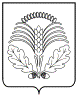 АДМИНИСТРАЦИЯГРИБАНОВСКОГО МУНИЦИПАЛЬНОГО  РАЙОНА
ВОРОНЕЖСКОЙ ОБЛАСТИП О С Т А Н О В Л Е Н И Еот  14.01.2020 г.    № 2пгт. ГрибановскийВ связи с произошедшими кадровыми изменениями и в целях упорядочения работы территориальной психолого-медико-педагогической комиссии администрация Грибановского муниципального района постановляет:Состав территориальной психолого-медико-педагогической  комиссии Грибановского муниципального района изложить в новой редакции согласно приложению.Контроль за выполнением настоящего постановления возложить на заместителя главы администрации Грибановского муниципального района Слизову О.А.Глава администрации муниципального района                                                                   А.И.Рыженин                                            Приложение 1 к постановлению администрации Грибановского муниципального районаот  14.01.2020 г.    №  2Составтерриториальной психолого-медико-педагогической комиссии  Грибановского муниципального районаО внесении изменений      в       состав территориальной психолого – медико -    педагогической                комиссии  Грибановского муниципального района,  утвержденный  постановлением  администрации Грибановского     муниципального района       от   27.03.2018г.        № 129«Об утверждении порядка работы территориальной  психолого -медико-педагогической комиссии Грибановского  муниципального района»Шапошникова Татьяна Вениаминовна- ведущий специалист отдела по образованию и молодежной политике администрации Грибановского муниципального района, руководитель ТПМПКГоремыкина Елена Юрьевна- педагог – психолог МКОУ Грибановской СОШ № 3Прохоренко Марина Николаевна- логопед БУЗ ВО «Грибановская РБ»Дьяконова Валентина Андреевна- врач-педиатр БУЗ ВО «Грибановская РБ»Юрченкова Ольга Николаевна- врач-невролог БУЗ ВО «Грибановская РБ»Красников Алексей Викторович- врач – психиатр БУЗ ВО «Грибановская РБ»Зайцев Анатолий Николаевич- врач – офтальмолог БУЗ ВО «Грибановская РБ»Жданова Инна Юрьевна- врач – оториноларинголог БУЗ ВО «Грибановская РБ»Тихонов Александр Николаевич- врач – травматолог-ортопед  БУЗ ВО «Грибановская РБ»Алехина Лилия Борисовна-  педагог- дефектолог МКОУ Грибановской СОШ № 1Суховерхова Светлана Вячеславовна- социальный педагог МКОУ Грибановской СОШ № 2